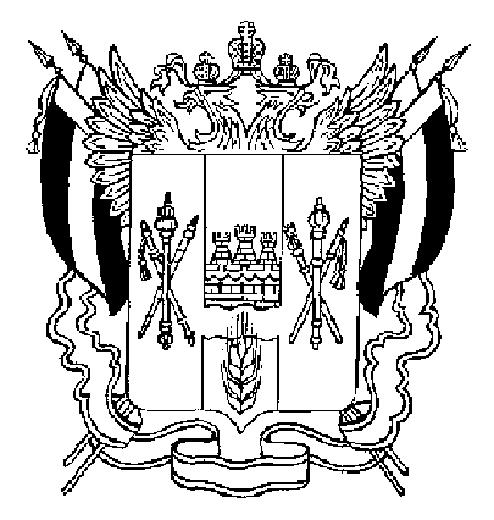 РАСПОРЯЖЕНИЕГУБЕРНАТОРАРОСТОВСКОЙ ОБЛАСТИот 09.04.2020 № 76г. Ростов-на-ДонуОб утверждении перечня системообразующих организаций, оказывающих существенное влияние на экономику, занятость населения и социальную стабильность в Ростовской областиВо исполнение поручения Председателя Правительства Российской Федерации от 23.03.2020 № ММ-П13-2167 «О решениях по итогам совещания по экономическим вопросам» и распоряжения Губернатора Ростовской области от 02.04.2020 № 69 «Об утверждении Плана первоочередных мероприятий по обеспечению социальной стабильности и устойчивого развития экономики в Ростовской области в условиях распространения коронавирусной инфекции (COVID-2019)»: 1. Утвердить перечень системообразующих организаций, оказывающих существенное влияние на экономику, занятость населения и социальную стабильность в Ростовской области, согласно приложению.2. Первому заместителю Губернатора Ростовской области Гончарову В.Г., заместителю Губернатора Ростовской области Бондареву С.Б., заместителю Губернатора Ростовской области Вовку В.Н., заместителю Губернатора Ростовской области Изотову А.Ю., заместителю Губернатора Ростовской области Рудому В.В., заместителю Губернатора Ростовской области – министру промышленности и энергетики Сорокину И.Н.: организовать мониторинг деятельности системообразующих организаций, оказывающих существенное влияние на экономику, занятость населения и социальную стабильность в Ростовской области, в пределах предоставленных полномочий по курируемым направлениям; обеспечить представление в министерство экономического развития Ростовской области органами исполнительной власти Ростовской области в пределах предоставленных полномочий по курируемым направлениям, по мере необходимости, предложений по внесению изменений в перечень системообразующих организаций, оказывающих существенное влияние на экономику, занятость населения и социальную стабильность в Ростовской области, с приложением обоснований. 3. Министерству экономического развития Ростовской области (Папушенко М.В.) рассматривать предложения органов исполнительной власти Ростовской области, указанные в абзаце третьем пункта 2 настоящего распоряжения, и в случае их обоснованности обеспечивать внесение изменений в перечень системообразующих организаций, оказывающих существенное влияние на экономику, занятость населения и социальную стабильность в Ростовской области, утвержденный настоящим распоряжением. 4. Контроль за исполнением настоящего распоряжения возложить на заместителя Губернатора Ростовской области Изотова А.Ю. ГубернаторРостовской области		  В.Ю. ГолубевРаспоряжение вноситминистерство экономическогоразвития Ростовской областиПриложениек распоряжениюГубернатораРостовской областиот 09.04.2020 № 76ПЕРЕЧЕНЬсистемообразующих организаций, оказывающих существенное влияние на экономику, занятость населения и социальную стабильность в Ростовской областиПримечание. 1. В таблице указаны органы исполнительной власти Ростовской области, осуществляющие мониторинг деятельности системообразующих организаций, оказывающих существенное влияние на экономику, занятость населения и социальную стабильность в Ростовской области. 2. В перечень системообразующих организаций также включены индивидуальные предприниматели, которые оказывают существенное влияние на экономику, занятость населения и социальную стабильность в Ростовской области. Начальник управлениядокументационного обеспеченияПравительства Ростовской области                                              Т.А. Родионченко№Наименование организацииИНН организации123Департамент потребительского рынка Ростовской областиДепартамент потребительского рынка Ростовской областиДепартамент потребительского рынка Ростовской областиФилиал ООО «ПК «Балтика» – «Пивзавод «Южная Заря 1974»7802849641ОАО «Фармация»6155031796АО «Ростовское областное объединение топливных предприятий»6163004764ООО «Социальная Аптека 6»6166045261АО «Донской табак»6162063051ООО «Биофарма»6165178580ООО «ВАШ ДОМ»6161013192ООО «Компания РосАгроСервис»6164220870ЗАО «Фармацевт»6165016437ООО «МЯСНАЯ ДИСТРИБЬЮТОРСКАЯ КОМПАНИЯ»6168071524ООО «ТД» ВЭЛАН»6164221031ООО «Феникс Агри Ру»6165178188ООО «Русь-Агро-Экспорт»6168061004ООО «КАДЕТ»6165017896ООО «ПКФ «НБ-Центр»6167033815ЗАО «Лебединский Торговый Дом»6162024782ООО «Альтаир СМ»6165103200ООО «ФЛЭШ ЭНЕРДЖИ»6167042778ООО «Аякс»6168097441ООО «ПТО «Основа»6162028593ООО «Апекс плюс»6168060650ООО «Группа «ТЕХНОКОМ»6113016884ООО «Ростовский комбинат шампанских вин»6167061072ООО «МД»6165160342ООО «Аленфарма»6161058806ООО «Трейд Моторс»6165109410ООО «ТехИнСнаб»6164214482ООО «АГРО-ИНДУСТРИАЛЬНАЯ КОРПОРАЦИЯ «ВОЛГО-ДОН»6143054887ООО «Нео-Трейд»6168913763ООО «Офисный мир КМ»6165112300ООО «Армада»6167079143ЗАО «Авингруп»6165121897ООО «Красиво ПРО»6165124993ООО «Форте Хоум ГмбХ»6163076960ООО «Бизон-Трейд»6166055485ООО «Солнечный круг»6166056087ЗАО «БиоАгроСервис»6162051881ООО «ЛЕСАН фарма»6161051021ООО «Айрон»6168022580ООО «Формулам»6168024644ООО «Торгово-промышленная компания «ДМ Текстиль Менеджмент»6167089670Министерство жилищно-коммунального хозяйства Ростовской областиМинистерство жилищно-коммунального хозяйства Ростовской областиМинистерство жилищно-коммунального хозяйства Ростовской областиАО «Ростовводоканал»6167081833АО «Теплокоммунэнерго»6165199445ОАО «Исток»6145010490ООО фирма «ТОК» г. Новочеркасск6150016240ГУП Ростовской области «Управление развития систем водоснабжения»6167110467ООО «ГК «Чистый город»3435085647ООО «ЭкоЦентр»3444177534 ООО «Экострой-Дон»6125028860ООО «Экоград-Н»6150074556ООО «ЭкоЦентр»3444177534ООО «Экосервис»6141047531ООО «Экотранс»6623121815МП «Азовводоканал»6140000097МУП «Водоканал» г. Волгодонск6143049157МУП «Исток» г. Донецк6145004225МУП «Горводоканал» г. Новочеркасска6150031979ООО «Водные ресурсы» г. Новошахтинска6166100113МУП «Управление «Водоканал» г. Таганрога6154051373ООО «Очистные сооружения» г. Шахты6155041000УМП ЖКХ Кулешовского сельского поселения6101037745ОАО «Аксайская ПМК Ростовсельхозводстрой»6102007550ООО «Водоканал» Багаевского района6103600191МУП «Водник» Боковского района6104003871Верхнедонское МП ПУ6105002888Веселовское МУП ЖКХ6106000636ЕМУП «Коммунальник» (Егорлыкский район)6109001290ООО «Консалтинг Профи» (Зерноградский район)6167130745МУПП ЖКХ Зимовниковского района6112000867МП ЖКХ Кагальницкого сельского поселения6113014830МП «КАШАРСКИЙ ЖКС»6115000696МУП «Водник» Константиновского городского поселения6116008240МУП  «Водоканал» Куйбышевского района6117009648МУП ЖКХ «Мартыновское»6118011304МУП «Водоканал» (Матвеево-Курганский район)6119007974МУП «Водоканал» (Миллеровский район)6149001602МУП «Мясниковское ВКХ»6122018937МУП «Водоканал «Неклиновского района»6123024161ООО «Технология» Морозовский район3433008206МУП УВКХ Морозовского района6121000013ООО «Вода и стоки» Октябрьского района6125021991АО «ВКХ» Орловского района6126102058МУП КХ Песчанокопского района6127010900МУП «Пролетарский водоканал»6128009505АО «КХ» Орловского района6126102033МУП «Водоканал» Родионово-Несветайский район6130003821ОАО «Водоканал» Сальский район6153023510МУП «Водоканал» Семикаракорский район6132010260МУП СР РО «Коммунальщик» Советский район6131001104Углегорское МПП ЖКХ Тацинский район6134007633ООО «Вектор» Тацинский район6134012305МУП ЖКХ «Станица» Тацинский район6134011774МУП ВКХ ЦР РО Целинский район6136000070МУП «Коммунальщик» Чертковский район6138006126МУП «Отрог» Шолоховский район6139008422МУП ЖКХ «Тарасовское»6133000280ООО «Волгодонские тепловые сети»6143081351МУП города Азова «Теплоэнерго»6140028670ООО «УК «Сокол – Энергосбыт», г. Новочеркасск6162058855МУП «Каменсктеплосеть»6147006316ООО «ТЭЦ-1» г. Волгодонска6143098108ООО «Сириус» в г. Новочеркасске7714652646МУП «Новочеркасские тепловые сети» г. Новочеркасска6150097377МП г. Новошахтинска «Коммунальные котельные и тепловые сети»6151009775ООО «Теплонасосные системы», г. Новошахтинск6151019526АО Теплоэнергетическое предприятие тепловых сетей «Теплоэнерго»6154023190ООО «Ростовские тепловые сети»3445102073ООО «Таганрогская генерирующая компания»6154150744ООО «ТЭК», г. Таганрог6154088327МУП «Городское хозяйство» г. Таганрога6154094137ОАО «Зерноградские тепловые сети»6111982106ООО «Шахтинская ГТЭС»6155043551МУП Аксайского городского поселения «АКСАЙЭНЕРГО»  6102066210ООО «Распределенная генерация»6163134315ООО «Ростовтеплоэнерго»6165125852МУП Константиновского городского поселения «Гарант»6116009324МУП «Красносулинские городские теплосети»6148557940МУП Большесалького с.п. «Коммунальщик», Мясниковский район6122010173ООО «ЭКО» Морозовского района6121995802МУП «Теплотехник Неклиновского района»6123024348АО «Сервис-ЖКХ», Орловский район6126101985ООО «Обливское МТП»6124003816ООО «Тепловые сети» Октябрьского района6125024777ООО «УЖКХ», Октябрьский район6125028690МУП «Тепловые сети» Пролетарского района Ростовской области 6128002901ООО «Жилищник» Родионово-Несветайского района6130703051МУП «Комфортная среда» Сальского городского поселения6153005247ООО «Сальскэнергосбыт»6153034270МП ЖКХ Семикаракорского района6132000738Углегорское МПП ЖКХ Тацинского района6134007633ООО «Управляющая компания «Жилкомсервис» Усть-Донецкого района6135007675МУП «Теплоэнерго», Шолоховский район6139008430МУП «Тарасовские тепловые сети»6133002600Министерство информационныхтехнологий и связи Ростовской областиМинистерство информационныхтехнологий и связи Ростовской областиМинистерство информационныхтехнологий и связи Ростовской областиУправление федеральной почтовой связи Ростовской области7724490000Ростовский-на-Дону филиал ПАО «ВымпелКом»7713076301Ростовский филиал ПАО «Ростелеком»7707049388Ростовский филиал ООО «Т2 Мобайл»7743895280Ростовское региональное отделение Кавказского филиала ПАО «МегаФон»7812014560Филиал ПАО «МТС» в Ростовской области7740000076Министерство промышленностии энергетики Ростовской областиМинистерство промышленностии энергетики Ростовской областиМинистерство промышленностии энергетики Ростовской областиФилиал ПАО «ОГК-2» Новочеркасская ГРЭС2607018122АО «Ростовгазоаппарат»6167013618АО «Шахтинский завод Гидропривод»6155010796ООО «Сальсксельмаш»6153033727АО «Корммаш»6126000017ОАО «Волгодонский комбинат древесных плит» (ОАО «ВКДП»)6143080950АО «Каменский стеклотарный завод»6147001847АО «Элис Фэшн Рус»6152001000ЗАО «Донобувь»6163013800ПАО «Газпром Газораспределение Ростов-на-Дону»6167049710ООО НПО «НИИПАВ»6143078006ЗАО «ЭМПИЛС»6167008343ОАО ТКЗ «Красный Котельщик»6154023009ООО «Полимерпром»6154089521ОАО «Миллеровосельмаш»6149000285АО «Атоммашэкспорт»6143005914ООО «Графобал-Дон»7710459497ООО ПКФ «Атлантис-Пак»6163026503ОАО «ЭНЕРГОПРОМ-НЭЗ»6150003065ООО «Стеллар»6165021405ООО «Вотерфолл ПРО»6155063340ООО «Шахтинская керамика»7710971730ОАО «Донуголь»6155008444ООО «Алмаз»6137006902ООО «Дриада»6143038571ОАО «Донецкая Мануфактура М»6145004835ЗАО «КОМЗ-Экспорт»6147017741ООО «Завод КОНОРД»6166037197АО «Фамадар Картона Лимитед»6154069596ООО «БТК Текстиль»7839476749ООО «Газпром Межрегионгаз Ростов-на-Дону»6167049710АО «Волгодонский завод металлургического и энергетического оборудования»6143045547АО «Каменскволокно»6147019153АО «ПромТяжМаш»6154097160ООО «Атомспецсервис»6167058680Филиал АО «КОНЦЕРН РОСЭНЕРГОАТОМ» «Ростовская АЭС»7721632827АО «Шахтоуправление «Обуховская»6146004404АО «Донской Антрацит»6144009894АО «Алюминий Металлург Рус»7709534220ООО «Шахтоуправление «Садкинское»6142018519ОАО «НЗНП»6151012111ООО  «Донская гофротара»6164227097ПАО «ТНС  энерго Ростов-на-Дону» 6168002922ООО «Ростовский прессово-раскройный завод», ООО «РПРЗ»6166053689ООО «Донкабель»6128008660АО «Меринос»6165125323ООО «Эмпилс-Цинк»6167082467АО «Клевер»6166094050ПАО «Россети Юг»6164266561АО «АЭМ-Технологии»7817311895ООО «Гардиан Стекло Ростов»6148559000ООО «Лукойл-Ростовэнерго»6164288981ООО «Шахтинская газотурбинная электростанция»6155043551ООО «АПО Алеко-Полимеры»6140026296ООО «КЗ «Ростсельмаш»6166048181ООО «ПК «НЭВЗ»6150040250ПАО «ТАГМЕТ»6154011797ПАО «Роствертол»6161021690ПАО «ТАНТК им. Г.М. Бериева»6154028021АО «Донэнерго»6163089292АО «Корпорация «Глория Джинс»6166034397ООО «БАШНИ ВРС»6154150670ООО «Бонум»6141046070ООО «Ростовский литейный завод»6166047452ООО «Лемакс»6154001478ООО «Азов-ТЭК»6140022171ООО «Ю-МЕТ»6151012866ООО «Кабельный завод «Энергия» 6128905815ФГУП «Ростовский-на-Дону научно-исследовательский институт радиосвязи» (ФГУП «РНИИРС»)6152001024ПАО «Гранит»6152000817ОАО «Горизонт»6161022535ОАО «НПП КП «Квант»6152001056АО «Алмаз»6166055693НП ОАО «Фаза»6152000912АО «ВНИИ «Градиент»6163111477ОАО «НТП «Авиатест»6152001070ОАО «ПКП «ИРИС»6154128019АО ОПК «Ростов-Миль»6161010120ОАО «Ростовский завод гражданской авиации № 412» (ОАО «РЗГА № 412»)6166039275АО «Продмаш»6167053258ФГБ «Государственный региональный центр стандартизации, метрологии и испытаний в Ростовской области» (ФБУ «Ростовский ЦСМ»)6163000840ОАО «Десятый подшипниковый завод»6168000354ОАО «Севкавэлектроремонт» 6164103334ЗАО «КомТех-Плюс»6165141131ООО «Ингениум»6165144855ООО «МОП Комплекс 1»6167011120ООО «НАИС»6162026356ООО «Ама-Дон»6163109478ООО «Ростовский воздухозавод»6168016643ООО «БЕСТЕК-Инжиниринг»6167103290ООО «Фэмили Актив»6163104720ООО НПК «Альфа»6167071730ООО «ДонДез»6162056336ООО «Юнитор»6141053140ЗАО «Завод резинотехнических изделий»6164102147ООО «Эйр Продактс Газ»6165175370ООО «Европолимер»6165096440ООО «Европолимер-Трейдинг»6165165478ООО «Интехпласт»6165086113ООО «Швейная мануфактура»6163067933ООО «Донметсбыт»6166112623ООО «Металлпромсбыт»6166105619ООО «Балумед»6168042308ООО «Ветропарки ФРВ» Дирекция по строительству Ростов7840320023ОАО «325 Авиационный ремонтный завод»6154105808АО «Красный гидропресс»6154082903АО «Таганрогский завод «Прибой»6154093944АО «Таганрогский научно-исследовательский институт связи» (АО «ТНИИС»)6154573235АО  «Научно-конструкторское бюро вычислительных систем» (АО «НКБ ВС»)6154079450ООО «Мегалист-Таганрог»6154564350ОАО «Термопласт»6154022319ООО «Виброприбор»6154132167ООО «ПКФ «Виринея»6154060755АО «Азовский оптико-механический завод» (АО «АОМЗ»)6140019517ООО «ЭЛИД»6168045122ООО «РТ-Эпафлекс»6140039175ООО «Азовская швейная фабрика № 13»6140022397ООО «НОТА»6101036798ООО «Энел Рус Винд Азов»7722851324ФКП «Комбинат «Каменский»6147025090ООО «Каменский завод транспортного машиностроения»6147037272ООО ТПМП «Ларикс-Плюс»6147011500ООО НПП «Ларикс»6147001163ООО «АЛУНЕКСТ»6163157256ООО «БК-АЛПРОФ»6142017970ООО «Прессовый инструмент»6142019008ЗАО «Феррум»6142014426ОАО «Авиаприборный завод»6141032373ООО «Полесье»6143020768ООО «Маркетинг-Технологии-Менеджмент»6143052720АО «Югэлектро»6143065896ООО «ВетроСтройДеталь»5501186901ОАО ВХЗ «Кристалл»6143047632ЗАО ИЦ «Грант»6143001388ОАО «31 завод авиационного технологического оборудования» (ОАО «31 ЗАТО»)6150052190ПАО «Магнит»6150003450ООО «КЭН-ПАК ЗАВОД УПАКОВКИ»5004016145ООО «АЛЕКС ТРЕЙД»2630047668ООО «Яна»6150052591ООО «СпецХимТранс»6150029419ООО «Сегежская упаковка»1006008093ООО «Сальск-обувь»6153022531ЗАО «Шахтинский авиационно-ремонтный завод ДОСААФ»6155025506ООО Завод «Техмаш»6155060564ООО НПК «НИКА»6143074548ООО «Ростовский электрометаллургический заводъ»6155054289ООО «Тихий Дон-3000»6162074800ООО «Ариадна-96»6155008814ОП АО «БТК групп» 7816043890ООО «Амфора»6155043495ООО «Авангард РНД»6155066862ООО «ДОНЭКС»6145010317ООО «Локомотив-Сервис Ростов»6145016260ООО «Вагондормаш»6167088998ООО «Новошахтинская швейная фабрика»9710011268ООО «Завод ТермоПласт»6151018321ООО «ДОН-ВИТРАЖ»6102058804ЗАО «Аксинья»6165014422ОАО «Аксайкардандеталь»6102000530ООО «НАИР»6132011200ООО «Завод Террафриго»6102030397ООО «АМК»6102029296ОАО «Каменский нефтеперегонный завод»6114011110ООО «Исаевский машиностроительный завод»6148557002ООО «Донской Камень»6147038269ОАО «Новошахтинский завод нефтепродуктов»6151012111ЗАО «Волошино»6149000711ООО «ТУРБУЛЕНТНОСТЬ-ДОН»6122009996ООО «Бумажная фабрика»6122006280ООО «Ростовский завод упаковки и полиграфии»6125029920ООО «ЦМЗ» 6137908509ЗАО «Швея»6144000041Министерство сельского хозяйстваи продовольствия Ростовской областиМинистерство сельского хозяйстваи продовольствия Ростовской областиМинистерство сельского хозяйстваи продовольствия Ростовской областиОАО «Конный завод имени Первой Конной Армии»6111982226ЗАО «Кировский конный завод»6136006177ООО «Кировский конный завод»6136016143АО «Цимлянский»6118011350АО «Племенной завод «Прогресс»6112912831ОАО «Птицефабрика Таганрогская»6123005240ОАО «Птицефабрика Ореховская»6149000077ЗАО «Красный Октябрь»6106000611СЗАО «СКВО»6111007299СПК колхоз «Родина»6119000721Колхоз имени С.Г. Шаумяна6122001475ОАО «Донское»6111982748СПК «АФ Новобатайская»6113000154ООО «Кока-Кола Эйчбиси Евразия»7701215046ООО «РЗК «Ресурс»6148003452ООО «Хлебзернопродукт»6154075335ООО «Раздолье»6123022414ООО ПКФ «Проксима»6140015343ООО «Энергия»6128006159ООО «Агросоюз Юг Руси»6167044609ООО «Кагальник-Агро»6113014044ООО «РКЗ-Тавр»6165079035ООО «Золотая Семечка»6167055801ООО «МЭЗ ЮГ РУСИ»6167055777ООО «Цимлянское»6137007198ООО «ТД «Риф»6165161667ООО «Хлебозавод Юг Руси»6167070510ООО «Агрофирма «Целина»6136009530ООО «Гленкор Агро МЗК» ОП в г. Ростове-на-Дону7708525142ООО «Агро-Мичуринское»6153023302АО «Донмаслопродукт»6106903268ООО «Дон Агро»6149012788ООО «Светлый»6115902768ООО «Амилко»7721559817ООО «Русская свинина»6114017513ООО им. Кирова6127018930ООО «Аксайская птицефабрика»6102068344ООО «Рассвет»6117010026АО «Агрокомплекс Развильное»6136009474ООО «Индустриальное»6115903352OOO «Земля»6108008020ООО «Донская усадьба»6162049995ООО «Ленинское знамя»6101000343ООО «Маныч-Агро»6166018099АО «ПКЗ «ЗИМОВНИКОВСКИЙ»6112913313ООО «Шумилинское»6105002831ОАО «Батайское»6101001530ООО «Колос»6136008664ЗАО «ВИТЯЗЬ-М»6122006459ООО «Племагрофирма «Андреевская»6108006263ООО «Славяне»6153015950ООО «Алёна»6137908643ЗАО ИМЕНИ ЛЕНИНА6106000996СПК «РОДИНА»6113000179АО «ПТИЦЕФАБРИКА БЕЛОКАЛИТВИНСКАЯ»6142001160ЗАО «ЮГАГРОХОЛДИНГ»6106004990ЗАО «МИУССКИЙ ЛИМАН»6123005169АО «АСТОН ПРОДУКТЫ ПИТАНИЯ И ПИЩЕВЫЕ ИНГРЕДИЕНТЫ»6162015019ООО «Азовская кондитерская фабрика»6140026955ООО «Семикаракорский сыродельный комбинат»6132013173ООО «ТД «ЭКОМЯСПРОМ»6127018602ООО «Колбасный Завод «ДОНСКИЕ ТРАДИЦИИ»6167076181ООО «ТД «МПК ВИКТОРИЯ»6127018610АО «Рыбокомбинат Донской»6113022623ООО «ТД Вепоз»6165080619ООО «Ванта»6143000627ООО «Донские крупы»6162069991ОАО «Молзавод Мясниковский»6122002775ООО «Агрокомплекс Ростовский»6123016298ООО «СПК «РОДНАЯ ЗЕМЛЯ»6147037378Филиал ООО «Фрито Лей Мануфактуринг»7705189397ЗАО «Юг Руси»6167054653ЗАО «Молодец»6113014968АО «Азовский хлеб»6140000192ЗАО «АГРОПРОМ-ИМПОРТ-ЭКСПОРТ»6154057939ООО ТД «АРКТИКА»6167121412ИП Гуковская М.Ю.615500755925ИП Гуковский С.А.615500735005Министерство строительства, архитектурыи территориального развития Ростовской областиМинистерство строительства, архитектурыи территориального развития Ростовской областиМинистерство строительства, архитектурыи территориального развития Ростовской областиООО «Корпорация «Скэсс»6165005964ООО «Ростра-РД»6163148558АО «ККПД»6168000805ООО «Аксайстройпром»6102016498ЗАО «Углегорск-цемент»6134008563ЗАО «Холдинг-Скз»6153027762ООО «Завод Техно»6230051360ООО «СЗ-1 «Югстройинвест-Дон»6163148597АО «Владимировский карьер тугоплавких глин»6148005499ООО «Рускальк»3445125105АО «Ростовское»6165155494ЗАО «Южтехмонтаж»6164100492АО «РГП»6165000211ООО «Донской камень»6148556263ООО «КСМК-Север»2312117368ООО СЗ «Галактика»6167041823АО «Карбонат»6134002000АО «АДНК»6167091951ООО «Масикс-Дон»6134012601АО «Глубокинский кирпичный завод»6114000069АО «Донской кирпич»6164069972АО «Донтрансгидромеханизация»6162005910ООО «Гуковский кирпич» 6144008932ООО «Обуховский щебзавод»6148251543ООО «Комстрой»6165117065ОАО «Миллеровский ГОК»6149000912ООО «СК 10 ГПЗ»6168006148ООО «СЗ ККПД-Инвест»6168014188ООО «МСК»7729718699ООО «Ключевское горное управление»6134010989АО «СМУ № 1»6167065479ООО «ПМК № 1»6162059009ООО «Капитал Строй»6168078431ООО «ДомСтрой»6142018653ООО «КСМ-14 ПЛЮС»6168020953Министерство транспорта Ростовской областиМинистерство транспорта Ростовской областиМинистерство транспорта Ростовской областиСеверо-Кавказская железная дорога ОАО «РЖД»7708503727Филиал ОАО «Донаэродорстрой»6163002069ГУП РО «Ростовавтодор»6101033099ОАО «Донречфлот»6167038154АО «Ростоваэроинвест»6163123680АО «Ростовавтомост»6162027536Дирекция тяги ОАО «РЖД»7708503727ООО «Роузвуд Шиппинг»6167088540ООО «Тацинское ДСУ»6134010918ООО «Ростовское ДСУ»6162024493АО «Ростовский порт»6167014330ООО «Азовский Морской Порт»6140001622АО «Таганрогский морской торговый порт»6154010465ОАО «Донинтурфлот»6164048531ООО «Автодоринжиниринг»6140024267АО «Авиакомпания Азимут»2312218415Филиал «Северо-Кавказский» ООО «ЛокоТех-Сервис»7704758153ООО «Таганрогское ДСУ»6154099248ООО «Волгоградавтодорстрой»6126012171ООО «Дорстрой»6102026471ООО «Ростовавтодорстрой»6163066136МУП МТК «Ростовпассажиртранс»6163050739МУП «РТК»6168047440МСУП по РС и ЭИС6165029877